                           คู่มือสำหรับประชาชน                                               ตามพระราชบัญญัติการอำนวยความสะดวกในการ                                                   พิจารณาอนุญาตของทางราชการ พ.ศ. 2558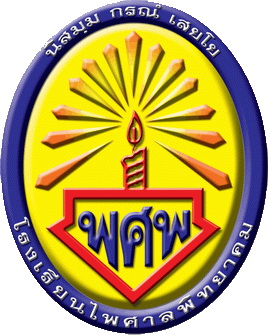      โรงเรียนไพศาลพิทยาคม ตำบลไพศาล อำเภอประโคนชัย จังหวัดบุรีรัมย์                                                            โทรศัพท์ 0-4466-6302สังกัด สำนักงานเขตพื้นที่การศึกษามัธยมศึกษา เขต 32สำนักงานคณะกรรมการการศึกษาขั้นพื้นฐานกระทรวงศึกษาธิการคํานํา               พระราชบัญญัติการอํานวยความสะดวกในการพิจารณาอนุญาตของทางราชการ พ.ศ. 2558ตามมาตรา 7 ไดกําหนดให “ในกรณีที่มีกฎหมายกําหนดใหการกระทําใดจะตองไดรับอนุญาต ผูอนุญาตจะตองจัดทําคูมือสําหรับประชาชน...” โดยมีเปาหมายเพื่ออํานวยความสะดวกแกประชาชน ลดตนทุนของประชาชนและเพิ่มประสิทธิภาพในการใหบริการของภาครัฐ สรางใหเกิดความโปรงใสในการปฏิบัติราชการลดการใชดุลยพินิจของเจาหนาที่ เปดเผยขั้นตอน ระยะเวลาใหประชาชนทราบ ดังนั้นโรงเรียนไพศาลพิทยาคม จึงไดจัดทําคูมือสําหรับประชาชน”                                                                         โรงเรียนไพศาลพิทยาคม                                                                         19 กรกฎาคม 2558แนวทางการจัดทําคูมือสําหรับประชาชน1. ที่มาเนื่องดวยปจจุบันมีกฎหมายวาดวยการอนุญาตจํานวนมาก กําหนดใหการประกอบกิจการของประชาชนตองผานการอนุมัติ การอนุญาต การออกใบอนุญาต การขึ้นทะเบียน และการแจง ในการขออนุญาตดําเนินการตาง ๆ จะตองติดตอกับสวนราชการหลายแหง อีกทั้งกฎหมายบางฉบับไมไดกําหนดระยะเวลาเอกสารและหลักฐานที่จําเปนรวมถึงขั้นตอนในการพิจารณาไวอยางชัดเจน ทําใหเกิดความคลุมเครือ ไมชัดเจนอันเปนการสรางภาระแกประชาชนอยางมากและเปนอุปสรรคตอการเพิ่มขีดความสามารถในการประกอบธุรกิจของประเทศในเวทีการคาโลก คณะรักษาความสงบแหงชาติไดประชุมปรึกษาลงมติใหเสนอรางพระราชบัญญัติการอํานวยความสะดวกในการพิจารณาอนุญาตของทางราชการ พ.ศ. .... ตอสภานิติบัญญัติแหงชาติ หัวหนาคณะรักษาความสงบแหงชาติจึงไดใชอํานาจหนาที่ของนายกรัฐมนตรีและคณะรัฐมนตรีตามมาตรา 43 วรรคสอง ของรัฐธรรมนูญแหงราชอาณาจักรไทย (ฉบับชั่วคราว) พุทธศักราช 2557 เสนอรางพระราชบัญญัติดังกลาว ตอสภานิติบัญญัติแหงชาติพิจารณาเปนเรื่องเรงดวนสภานิติบัญญัติแหงชาติ ในการประชุม ครั้งที่ 25/2557 เมื่อวันพฤหัสบดีที่ 20 พฤศจิกายน 2557ไดพิจารณารางพระราชบัญญัติดังกลาวแลว ลงมติเห็นสมควรประกาศใชเปนกฎหมาย นายกรัฐมนตรีไดนํารางพระราชบัญญัติการอํานวยความสะดวกในการพิจารณาอนุญาตของทางราชการ พ.ศ. ....ขึ้นทูลเกลาทูลกระหมอมถวายแด พระบาทสมเด็จพระเจาอยูหัว เพื่อทรงลงพระปรมาภิไธยในการนี้ พระบาทสมเด็จพระเจาอยูหัวทรงลงพระปรมาภิไธย เมื่อวันที่ 16 มกราคม 2558 และมีการประกาศในราชกิจจานุเบกษา เมื่อวันที่ 22 มกราคม 2558พระราชบัญญัติการอํานวยความสะดวกในการพิจารณาอนุญาตของราชการ พ.ศ. 2558มีสาระสําคัญที่เกี่ยวของกับการจัดทําคูมือสําหรับประชาชน ดังนี้มาตรา 7 วรรคหนึ่ง กําหนดใหในกรณีที่มีกฎหมายกําหนดใหการกระทําใดจะตองไดรับอนุญาตผูอนุญาตจะตองจัดทําคูมือสําหรับประชาชน ซึ่งอยางนอยตองประกอบดวย หลักเกณฑ วิธีการ และเงื่อนไข (ถามี)ในการยื่นคําขอ ขั้นตอนและระยะเวลาในการพิจารณาอนุญาตและรายการเอกสารหรือหลักฐานที่ผูขออนุญาตจะตองยื่นมาพรอมกับคําขอ และจะกําหนดใหยื่นคําขอผานทางอิเล็กทรอนิกสแทนการมายื่นคําขอดวยตนเองก็ไดมาตรา 7 วรรคสอง คูมือสําหรับประชาชนตามวรรคหนึ่งใหปดประกาศไว ณ สถานที่ที่กําหนดใหยื่นคําขอ และเผยแพรทางสื่ออิเล็กทรอนิกส และเมื่อประชาชนไดสําเนาคูมือดังกลาวใหพนักงานเจาหนาที่ จัดสําเนาให โดยจะคิดคาใชจายตามควรแกกรณีก็ได ในกรณีเชนนั้น ใหระบุคาใชจายดังกลาวไวในคูมือสําหรับประชาชนดวยมาตรา 7 วรรคสาม กําหนดใหเปนหนาที่ของคณะกรรมการพัฒนาระบบราชการตรวจสอบขั้นตอนและระยะเวลาในการพิจารณาอนุญาตที่กําหนดตามวรรคหนึ่งวาเปนระยะเวลาที่เหมาะสมตามหลักเกณฑและวิธีการบริหารกิจการบานเมืองที่ดีหรือไม ในกรณีที่เห็นวาขั้นตอนและระยะเวลาที่กําหนดดังกลาวลาชาเกินสมควร ใหเสนอคณะรัฐมนตรีเพื่อพิจารณาและสั่งการใหผูอนุญาตดําเนินการแกไขใหเหมาะสมโดยเร็วมาตรา 17 ใหผูอนุญาตจัดทําคูมือสําหรับประชาชนตามมาตรา 7 ใหเสร็จสิ้นภายในหนึ่งรอยแปดสิบวันนับแตวันที่พระราชบัญญัตินี้ประกาศในราชกิจจานุเบกษา2. วัตถุประสงคของการจัดทําแนวทางการจัดทําคูมือสําหรับประชาชน2.1 เพื่อใหหนวยงานของรัฐเขาใจและทราบแนวทางในการจัดทําคูมือสําหรับประชาชน2.2 เพื่อใหการจัดทําคูมือสําหรับประชาชนเปนไปอยางถูกตองและเกิดผลสัมฤทธิ์ตามเจตนารมณของพระราชบัญญัติการอํานวยความสะดวกในการพิจารณาอนุญาตของทางราชการ พ.ศ. 2558อนึ่ง แนวทางการจัดทําคูมือสําหรับประชาชนนี้ เปนแนวทางพื้นฐานที่มุงเนนใหการจัดทําคูมือสําหรับประชาชนเปนไปตามเจตนารมณแหงพระราชบัญญัติการอํานวยความสะดวกในการพิจารณาอนุญาตของทางราชการ พ.ศ. 2558 และหากสามารถบรรลุเจตนารมณตามที่กฎหมายบัญญัติแลวหนวยงานสามารถเพิ่มเติมประเด็นที่สอดคลองกับระบบการใหบริการของหนวยงานไดตามความเหมาะสมเพื่อพัฒนาปรับปรุงการใหบริการใหมีประสิทธิภาพและประสิทธิผลดีขึ้นไดอยางตอเนื่อง3. คําจํากัดความ“การบริการประชาชน” หมายถึง การดําเนินการใหบริการประชาชนของหนวยงานของรัฐจนแลวเสร็จตามคําขอการยื่นคําขอนี้เปนการยื่นคําขอตามที่มีกฎหมาย กฎ ระเบียบ ขอบังคับ ใหหนวยงานของรัฐกําหนดใหผูรับบริการตองยื่นคําขอกอนดําเนินการใด ไดแกการอนุญาต การออกใบอนุญาต การอนุมัติการจดทะเบียน การขึ้นทะเบียน การรับแจง การใหประทานบัตรและการใหอาชญาบัตร“ผูรับบริการ” หมายถึง ประชาชนผูมารับบริการโดยตรงหรือหนวยงานภาคเอกชนที่มารับบริการจากหนวยงานของรัฐ“หนวยงานของรัฐ” ประกอบดวย สวนราชการ จังหวัด องคกรปกครองสวนทองถิ่น รัฐวิสาหกิจองคการมหาชน และหนวยงานของรัฐรูปแบบใหม14. แนวคิดและหลักการแนวคิดและหลักการของการจัดทําคูมือสําหรับประชาชนตามพระราชบัญญัติการอํานวยความสะดวกในการพิจารณาอนุญาตของทางราชการ พ.ศ. 2558 ไดนําหลักการของการบริหารกิจการบานเมืองที่ดีมาเปนหลักการสําคัญ ไมวาจะเปนการลดตนทุนของประชาชนและเพิ่มประสิทธิภาพในการใหบริการของภาครัฐ การสรางใหเกิดความโปรงใสในการปฏิบัติราชการ โดยการลดการใชดุลยพินิจของเจาหนาที่ เปดเผยขั้นตอน ระยะเวลาใหประชาชนทราบ เพื่อเปาหมายอันเปนหัวใจสําคัญ คือ การอํานวยความสะดวกใหแกประชาชน1 หนวยงานของรัฐรูปแบบใหม 3 ประเภท ประกอบดวย1) องคการของรัฐที่เปนอิสระ ตัวอยางเชน ธนาคารแหงประเทศไทย สํานักงานคณะกรรมการกํากับหลักทรัพยและตลาดหลักทรัพย สํานักงานคณะกรรมการกิจการโทรคมนาคมแหงชาติ เปนตน2) กองทุนที่เปนนิติบุคคล (เครื่องมือทางเศรษฐกิจของรัฐ)3) หนวยงานที่ใชอํานาจรัฐหรือเปนเครื่องมือของรัฐแตไมเปนองคกรของรัฐ ไดแก สภาวิชาชีพ สถาบันภายใตมูลนิธิซึ่งอยูในกํากับหรือเปนเครื่องมือของสวนราชการ นิติบุคคลเฉพาะกิจกระบวนงานของโรงเรียนโรงเรียนไพศาลพิทยาคม   หมู่ที่ 11 บ้านบ่อดิน ถนนโชคชัย-เดชอุดม  ต. ไพศาล อ.ประโคนชัย จ.บุรีรัมย์ รหัสไปรษณีย์ 31140สังกัด สำนักงานเขตพื้นที่การศึกษามัธยมศึกษา เขต 32 ถนนนิวาศ  ต.ในเมือง อ.เมือง จ.บุรีรัมย์ 310001.	การรับนักเรียนของโรงเรียนในสังกัด สพฐ. 2.	การขอย้ายเข้าเรียนของโรงเรียนในสังกัด สพฐ.3.	การย้ายออกนักเรียนของโรงเรียนในสังกัด สพฐ.4.	การขอผ่อนผันให้เด็กเข้าเรียนก่อนหรือหลังตามเกณฑ์การศึกษาภาคบังคับ(ชั้นประถมศึกษาปีที่ 1) ของโรงเรียนในสังกัด สพฐ. 5.	การขอลาออกของนักเรียนในโรงเรียนสังกัด สพฐ.6.	การขอเทียบโอนผลการเรียนของนักเรียนในโรงเรียนสังกัด สพฐ.7.	การขอใบแทนเอกสารทางการศึกษาของโรงเรียนสังกัด สพฐ.8.	การขอใช้อาคารสถานที่ของโรงเรียนสังกัด สพฐ.CD-ข้อมูล เพื่อการเผยแพร่ในระบบสารสนเทศโรงเรียน                                                 คู่มือสำหรับประชาชน                                               ตามพระราชบัญญัติการอำนวยความสะดวกในการ                                                   พิจารณาอนุญาตของทางราชการ พ.ศ. 2558     โรงเรียนไพศาลพิทยาคม ตำบลไพศาล อำเภอประโคนชัย จังหวัดบุรีรัมย์                                                            โทรศัพท์ 0-4466-6302สังกัด สำนักงานเขตพื้นที่การศึกษามัธยมศึกษา เขต 32สำนักงานคณะกรรมการการศึกษาขั้นพื้นฐานกระทรวงศึกษาธิการ